A Way to Pentecost: Saturday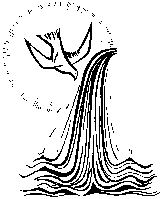 Reading: from John 16: 23-28
On that day you will ask nothing of me.
Very truly, I tell you, if you ask anything of the Father in my name,
he will give it to you.
Until now you have not asked for anything in my name.
Ask and you will receive, so that your joy may be complete.+++++++++++++++++++Wondering
Praying in Jesus' name - what does this mean? When Peter prayed in the name of Jesus, people were healed - the dead were raised... How has God used my prayer? Was it as I expected - or surprising - or confusing... but ultimately the "right" answer?+++++++++++++++++++Contemplating
Read through the Reading slowly and see if any words or phrases. You may like to look at the whole Reading if the extracts do not speak to you. This Gospel follows directly on from yesterday's. Do any of your thoughts today add to those from then?or
Find a time and place where you can be quiet. Read the Reading and build up the scene in your imagination - sometimes, seeing the scene as a film director might can help. Listen to Jesus talking to the disciples... and then invite him to speak to you directly... What does he say?
Record any thoughts in a prayer journal if you are keeping one.Reflecting
Prayer is powerful - but when we pray we often do not see the whole picture. How can we? Pray for those who have had to take the big picture into account - and who are concerned about how their decisions will be received.+++++++++++++++++++PrayingCome Holy Spirit,
fill the hearts of your faithful.
Bless those charged with discernment about major decisions.
Grant them wisdom and insight
and a deep love of the people entrusted to them.From the Sequence for Pentecost
Come, Thou Father of the poor, 
Come, with treasures which endure 
Come, Thou Light of all that live!Our Father...	Hail Mary... 	Glory be...+++++++++++++++++++Action Point from the writing of Pope FrancisStanding before the Lord with open hearts, letting him look at us, we see that gaze of love which Nathaniel glimpsed on the day when Jesus said to him: “I saw you under the fig tree” (Jn1:48). How good it is to stand before a crucifix, or on our knees before the Blessed Sacrament, and simply to be in his presence! (Evangelii Gaudium 264)Could you find time to stand or sit before a crucifix or spend time before the Blessed Sacrament today?